     Estudo de mercado                            Cooperativa Sandías Artesás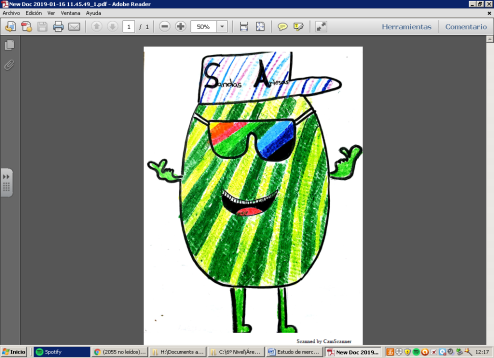 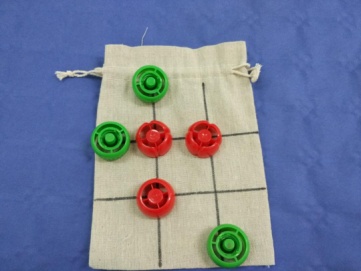 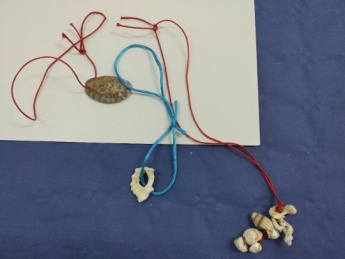 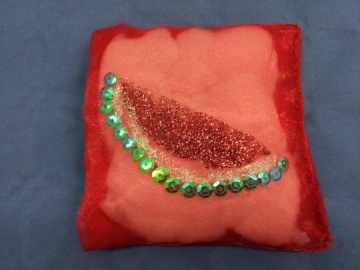 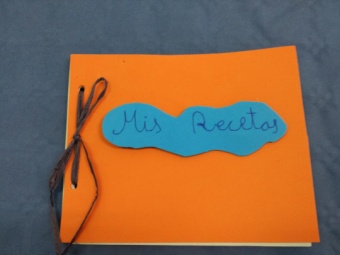 1 Tres en raia2 Colares antiestres3 Alfineteiro4 Recetario4+4+2+1,5+1,5 +3 + 4 +4 +2,5+3+3,5+1+3+1,5+3+ 1,5+1,5+2+5 +3+1.25+2+3+1,5+2+2+1+12+4+2+2+2+1,5+1+1 +3+2,5+1+3+2+0,5+3+3+1+1+13+1,5+3+3+3+1,5+2+5+5+1+5+1+1 +0.5+2+4+0.75+2.5+4+2+5+2+33+4 +5+2 + 5+10+7+5+2,5 +2+4,5+4+2+3+1+3+5+5+5+3+2+3+1.5+1.568.25/28= 2.4332,5/19= 1.860.75/23=  89/24= 3.71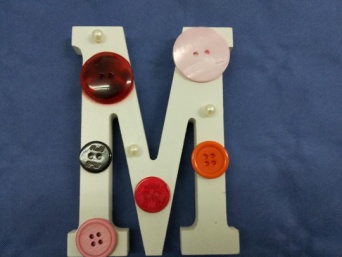 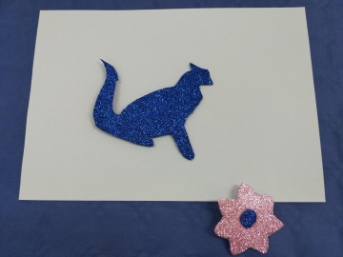 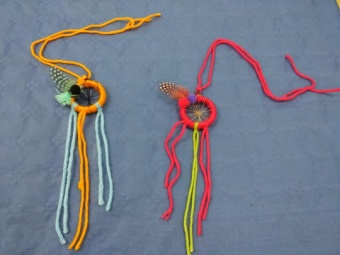 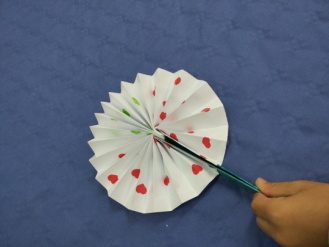 5 Letra decorada6 Broche7 Atrapasoños8 Abano3+3+1,5+1,5+1+2+3,5+3+2,75+10+2+2+4+4+4+5+3+4+4+3+22+2+7+5+2 +1+12+1,5+1,5+1,5+1,5+0,5+2+5+ 1,5+6+3+2+3+2,5+1,5+3 +6 +2+9 +2+2+1.5+1.53+2+3,5+2+3+1.568.25/21= 3.2520/7= 2.8662/23= 2.715/6= 2.5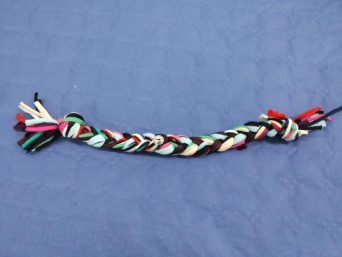 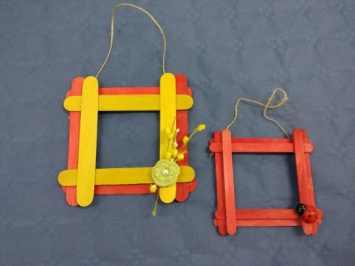 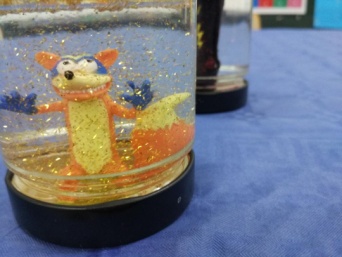 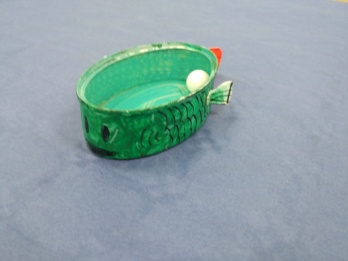 9 Mordedor de can10 Marco11 Moneco na neve12 Comedeiro2+3+2+1 +1.5 +0.5+3+1.5+1+2+2+3+1+1+2+2,8+3+33+4 +1,5+2+2 +7 +1+2.5+2+3+2+2+5+2,4+1,2+3+1+1+3+1.5+1+16+2+4+5+3,5+5+2,5+3+5 +2,5+3+2,5+5+3.5 +5 +2+2+1.5+3+5+2+3+4+5+4+3+21,8+4+1.535.3/18= 1.9652.1/22= 2.3794/27= 3.487.3/3= 2.43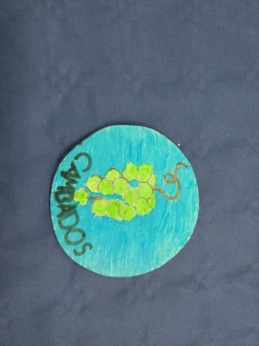 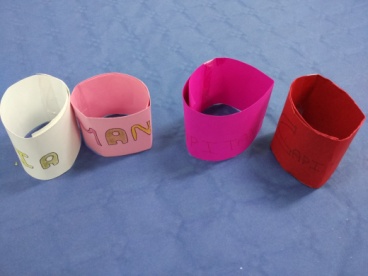 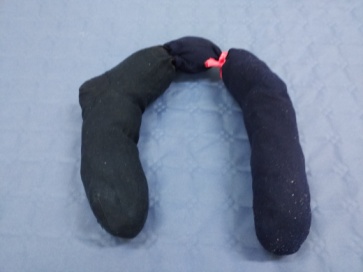 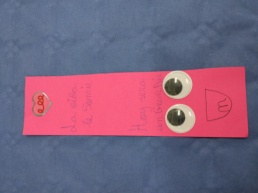 13 brazalete14 Coxín de pescozo15 Marcapáxinas16 Pousavasos2+1.25+1.25+0.52+3+2+4+5+3+2+5+2+2+1+11+1+0,5+1,5+1+1+1,15+1,5+ 0,5+0.5+3+1.5+1.5+1+1+0.5+0.52+2+2+1,5+1 +1+1+ 0.5+1+3+1,5+1,5+0,5+0,5+15/4= 1.2532/12= 2.6718.65/17= 1.120/ 15 = 1.33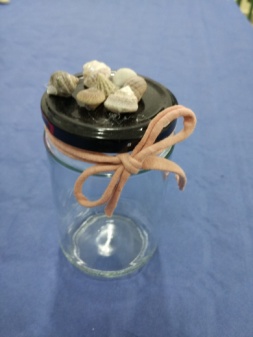 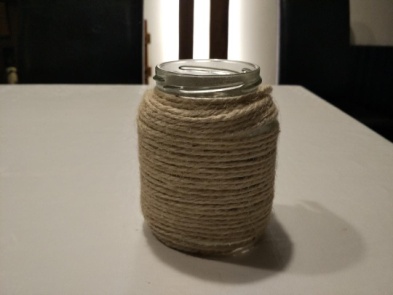 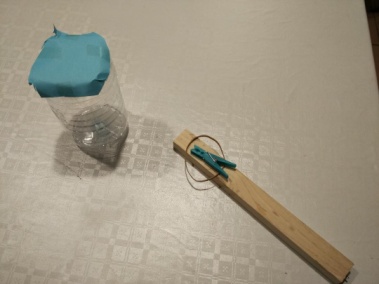 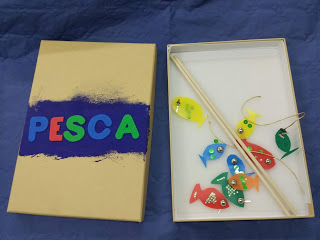 17 Tarriño decorado18 bote decorado19 lanzapelotas20 Xogo de pesca3+3+1,5+2+3+1,5+2,5+3.5+5+2,5+1+2,5+3,5+2+8+2+2+3 +2 +2.5+1+5+4+2.5+5+5+2.5+33+6+2,5+1+2,5+3 +1.5+2.5+2.5+1+2+2.5+3.5 +1.5+1.5+2.52+1+2+1,5+3+2+3 +1.53+5+2+5+1,2+4+5+3+5+3+4+2+ 3.5+ 5+1+2+4+6+4+4+5+3+2.584/28= 339/16= 2.4416/8= 282.2/23= 3.57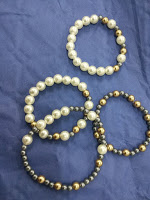 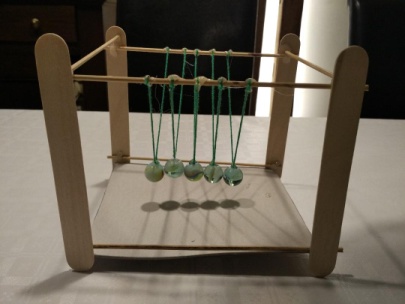 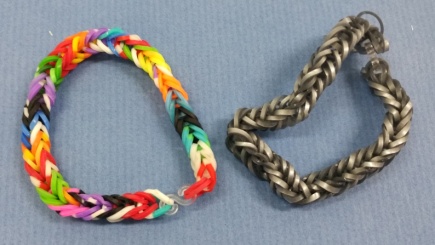 21 Pulseiras22 Xogo de péndulo23 Pulseiras2+4+2+1.5+1+1,5+1+1+5+ 1,5+2+2+1+10+1,5+1+1+5+0.5+1+1.5+3+1.5+0.757+5+7+10+4+5+2,8+3 +5+ 6+ 3+ 1+1.5+4+2+6+5+7,5+2,5+3,5+3,5+1,5+4++6+7 +2+52+2+1,5+1+1+1+1+1+3+5+2+2+3+1+1+1+1+152.25/24= 2.18119.8/27= 4.4430.5/18= 1.69